すだれの幅20上サン※屋外には使用出来ません。木サン   幅２３㎜ 竹サン   幅２７㎜③ご希望のヒゴ・編み丈をご記入下さい。（上から順番にご記入下さい）①すだれヒゴの種類ヒゴの編み丈	㎜②すだれヒゴの種類ヒゴの編み丈	㎜③すだれヒゴの種類ヒゴの編み丈	㎜④すだれヒゴの種類ヒゴの編み丈	㎜⑤すだれヒゴの種類ヒゴの編み丈	㎜※上下のサンをぬいた 「すだれ部分」 を お好みのヒゴ ・ 編み丈をお選びください。※すだれヒゴの種類が多い場合は、 ２枚目 （ＮＯ.2） に続きをご記入下さい。下サン木サン   幅２３㎜ 竹サン   幅１５㎜すだれの枚数すだれの幅20上サン木サン   幅２３㎜ 竹サン   幅２７㎜③ご希望のヒゴ・編み丈をご記入下さい。（上から順番にご記入下さい）⑥すだれヒゴの種類ヒゴの編み丈	㎜⑦すだれヒゴの種類ヒゴの編み丈	㎜⑧すだれヒゴの種類ヒゴの編み丈	㎜⑨すだれヒゴの種類ヒゴの編み丈	㎜⑩すだれヒゴの種類ヒゴの編み丈	㎜※上下のサンをぬいた 「すだれ部分」 を お好みのヒゴ ・ 編み丈をお選びください。下サン木サン   幅２３㎜ 竹サン   幅１５㎜すだれの枚数※すだれヒゴの種類が多い場合は、 ご記入下さい。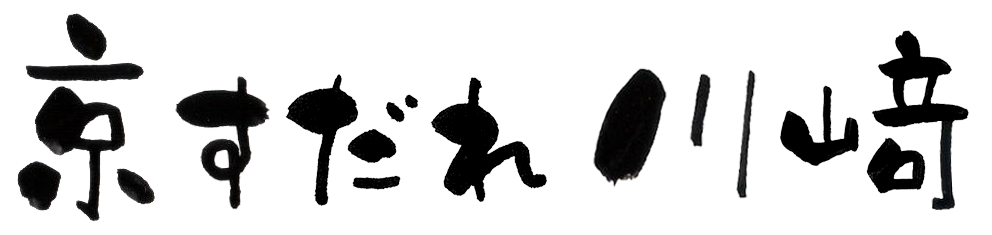 ①巻上げなし	②２連巻上器③１連巻上器（すだれ取付け金具が２種類あります）（A：花菱）	（B：花型仙台）（右操作・左操作どちらかお選びください）（最大製作幅 1200 ㎜まで使用可能です）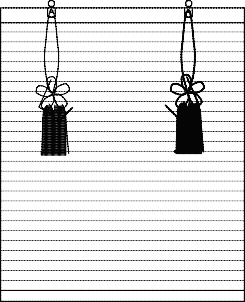 ④カギ式（菊房の色は１１種類あります）①きみどり②桃③茶④黒⑤白⑥柳菊房	⑦あずき⑧古代紫⑨赤⑩朱⑪金茶※見積書をお送りいたします。ご確認よろしくお願い致します。京都府亀岡市千代川町千原片ホコ１４－３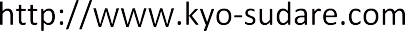 TEL	0771-22-6833	FAX	0771-22-6835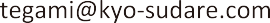 フリガナTELお名前様TELお名前様FAXお名前様日中の連絡先ご住所〒日中の連絡先ご住所〒アドレスご住所アドレス※どちらかに○をして下さい。※どちらかに○をして下さい。※ご使用場所をご記入下さい。屋外室内※ご使用場所をご記入下さい。フリガナTELお名前TELお名前FAXお名前日中の連絡先ご住所〒日中の連絡先ご住所〒アドレスご住所アドレス